SAINT BRISSON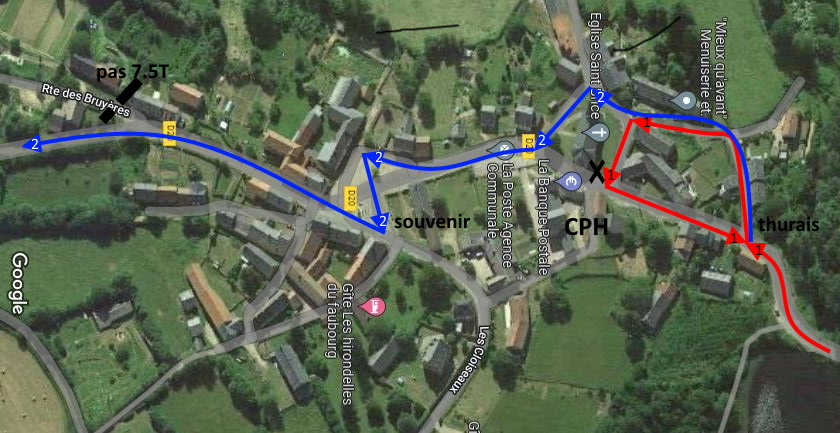 DUN LES PLACES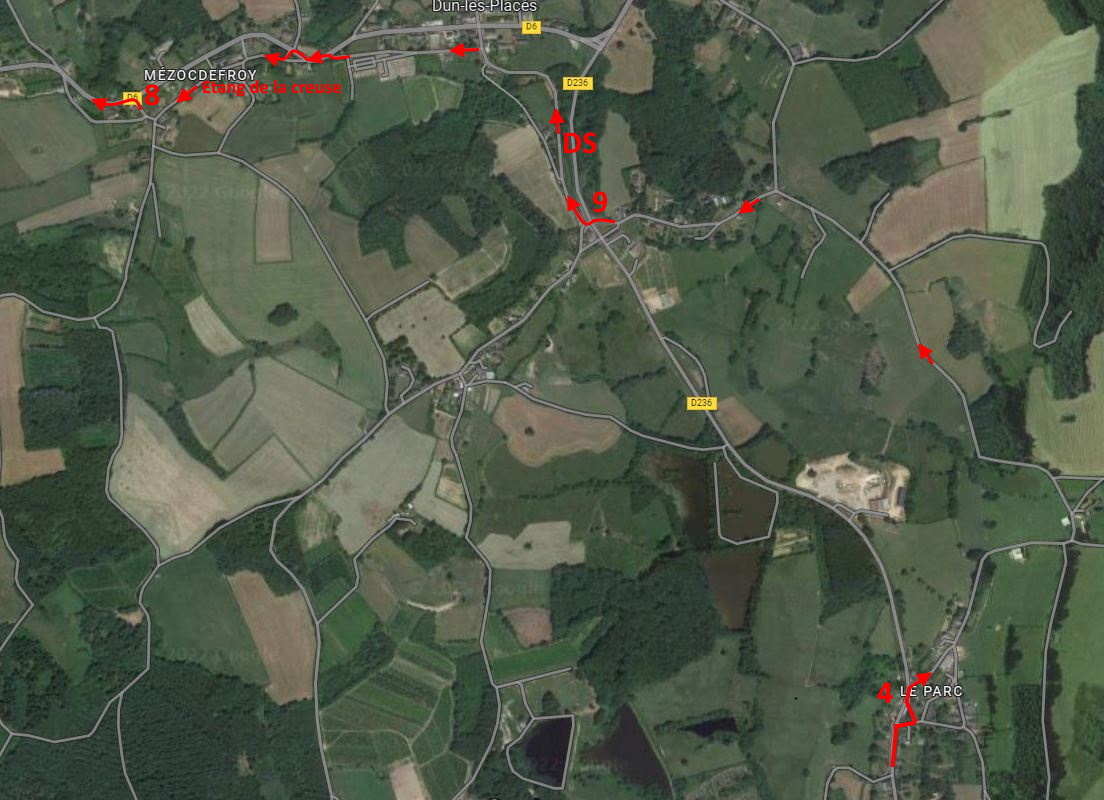 